ARCHIVES 2022-2023DIAPORAMA - JOURNEE IDENTITEhttps://sevigne-compiegne.fr/actualite/rentree-journee-identiteDIAPORAMA - CROSS SEVIGNEhttps://sevigne-compiegne.fr/actualite/cross-medaillesDIAPORAMA - CARREFOUR DES IDEEShttps://sevigne-compiegne.fr/actualite/diaporama-ndeg1-le-carrefour-des-ideesDIAPORAMA - REMISE DES DIPLOMEShttps://sevigne-compiegne.fr/actualite/diaporama-remise-des-diplomesDIAPORAMA - MARCHE DE NOELhttps://sevigne-compiegne.fr/actualite/marche-de-noelDIAPORAMA - CONCOURS 3Ehttps://sevigne-compiegne.fr/actualite/concours-3e-0DIAPORAMA - JOURNEE BELLES LETTREShttps://sevigne-compiegne.fr/actualite/belles-lettres-numero-1DIAPORAMA - JOURNEE POSTERShttps://sevigne-compiegne.fr/actualite/journee-postersDIAPORAMA - PROMOTION 2022https://sevigne-compiegne.fr/actualite/devoilage-fresque-de-greta-thunbergDIAPORAMA - JOURNEE DES LANGUEShttps://sevigne-compiegne.fr/actualite/journee-languesDIAPORAMA - HOMMAGE AU BATAILLON DE FRANCEhttps://sevigne-compiegne.fr/actualite/hommage-au-bataillon-de-franceDIAPORAMA - PREMIERE COMMUNIONhttps://sevigne-compiegne.fr/actualite/premieres-communionsDIAPORAMA - PARLEMENT EUROPEENhttps://sevigne-compiegne.fr/actualite/le-lycee-au-parlement-europeenDIAPORAMA - JOURNEE COL BLANChttps://sevigne-compiegne.fr/actualite/journee-col-blanc-0Page 1DIAPORAMA - CONFIRMATIONhttps://sevigne-compiegne.fr/actualite/confirmation-ndeg1 VOYAGE BRATISLAVA VIENNE PRAGUE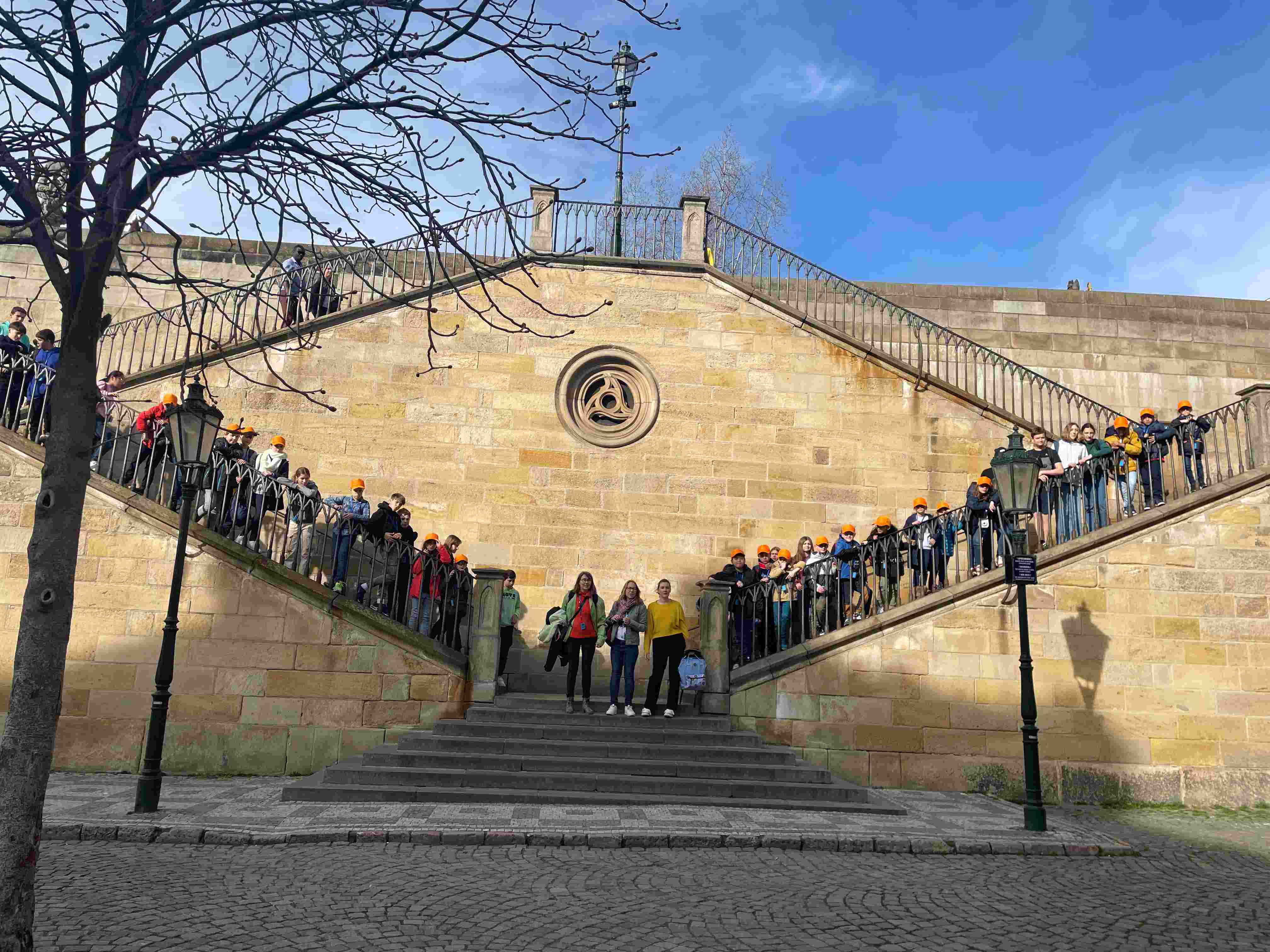 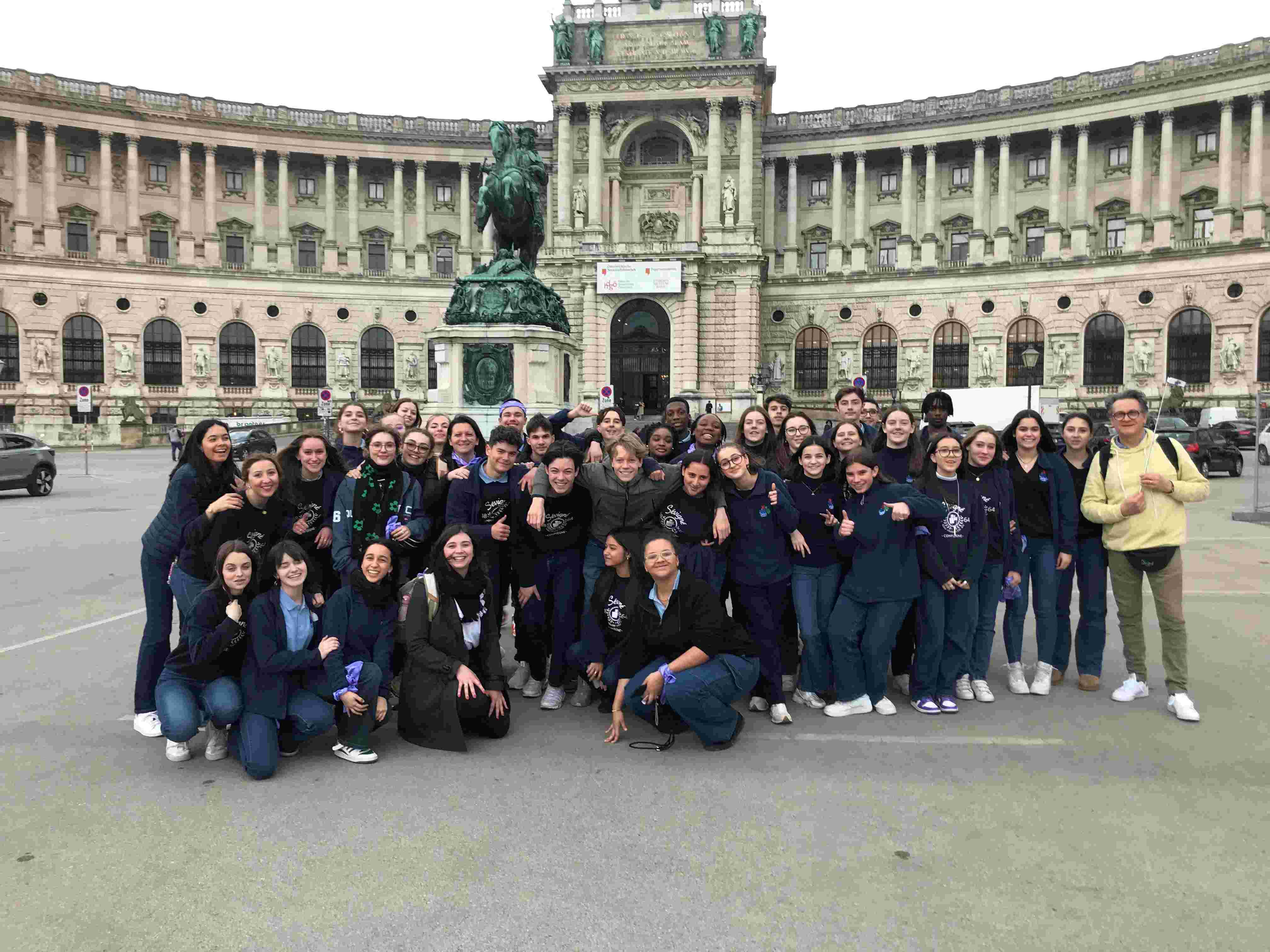 													Page 2